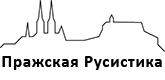 Требования к оформлению статейСтатьи принимаются исключительно на русском языке. Название статьи, ключевые слова и резюме должны быть написаны как на русском, так и на английском языках.Объем статьи: 			до 15 страниц текстаВыравнивание: 			по ширинеОтступ: 				1,25 смМежстрочный интервал: 	1,15Сноски: 	оформляются внизу страницы с единой нумерацией для всей работы. Оформление цитат и ссылок: 	 (Виноградов 1993, 152-153), (Ивлева, онлайн)Список использованной литературы располагается в алфавитном порядке в конце статьи.Печатные источники:ФАМИЛИЯ, И. O. (год издания): Название книги. Место издания: Издательство, год издания. Количество страниц. ISBN.ФАМИЛИЯ, И. O. (год издания): Название статьи. In Название книги или сборника. Место издания: Издательство, год издания. Количество страниц. ISBN.Онлайн-источники:ФАМИЛИЯ, И. О. (онлайн): Название книги. Место издания: Издательство, год издания. Количество страниц. ISBN. [онлайн]. Режим доступа: XXXXXXXX [дата обращения: 02.10.2017].ФАМИЛИЯ, И. О. (онлайн): Название статьи. In Название книги или сборника. Место издания: Издательство, год издания. Количество страниц. ISBN. [онлайн]. Режим доступа: XXXXXXXX [дата обращения: 02.10.2017].НАЗВАНИЕ САЙТА (онлайн): Название сайта [онлайн]. Режим доступа: XXXXXXXX [дата обращения: 02.10.2017].НАЗВАНИЕ ДОКЛАДА (на русском языке): Calibri, жирный шрифт, прописными буквами, размер 14 pt., выравнивание по центруНАЗВАНИЕ ДОКЛАДА (на английском языке): Calibri, жирный шрифт, прописными буквами, размер 14 pt., выравнивание по центруИмя (отчество) и фамилия: Calibri, жирный шрифт, размер ., выравнивание по центруРезюме на русском языке: Calibri, размер 10 pt. (до 300 слов)Ключевые слова на русском языке: Calibri, размер 10 pt. (5-8 слов)Abstract (in English): Calibri, размер 10 pt. (до 300 слов)Key words (in English): Calibri, размер 10 pt. (5-8 слов)Текст доклада: Calibri, размер .  Использованная литература / References Calibri, жирный шрифт, курсив, размер .Профиль автора: Calibri, жирный шрифт, размер 10 pt.Имя, (отчество), фамилия, должность, звание: Calibri, курсив, размер 10 pt.Научные интересы: Calibri, размер 10 pt.e-mail: Calibri, жирный шрифт, размер 10 pt.Место работы: Calibri, размер 10 pt. (название университета / института, город, улица, дом / корпус, индекс, страна)Профиль автора необходимо заполнить на русском и английском языках!Статьи, оформленные другим образом, будут возвращены автору. Рецензируются только статьи, полностью соответствующие требованиям. Оргкомитет оставляет за собой право отказаться от публикации статьи, не соответствующей требованиям.